اینجانب ................................................... استاد راهنمای اول پایان‌نامه/ رساله با عنوان:"............................................................................................................................................................................................................................." مصوب مورخ ........................... که توسط سرکار‌ خانم/ جناب آقای ........................................................... (نام دانشجو)، شماره دانشجویی ................. در دانشکده ......................................... دانشگاه ..................................................... انجام می‌شود، ضمن آگاهی از آییننامه حمایت از پایان نامههای فناورانه محورِ دانشجویان کارشناسی ارشد و دکتری (طرح پایا)رضایت کامل خود را نسبت به انجام و واگذاری مسئولیت به سرکار خانم/ جناب آقای ......................................  اعلام می‌دارم.   اینجانب ................................................... استاد راهنمای اول پایان‌نامه/ رساله اعلام می‌دارم که طرح فناورانه با موضوع "....................................................................." در راستای انجام پایان نامه/رساله دکتری با عنوان ".........................................................................." می باشد.همچنین متعهد می‌شویم:در تمامی مستنداتی که به زبان فارسی یا لاتین مرتبط با پایان‌نامه/رساله فوق‌الذکر انتشار می‌یابد (مانند مقالات، کتاب و ...) عبارت زیر را قید نماییم:"نویسندگان/پدیدآورندگان از حمایت مالی پارک علم وفناوری هرمزگان از این پایان‌نامه/رساله قدردانی می‌نمایند.""The authors/creators would like to acknowledge the financial support of Hormozgan Science and Technology Park for this project."در صورت ارائه دستاوردهای پایان‌نامه/رساله در نمایشگاه‎ها و معرفی از طریق بنر یا پوستر، موضوع حمایت پایان‌نامه/رساله توسط پارک علم و فناوری هرمزگان از طریق ثبت نشان پارک و درج عبارت "حمایت‌شده توسط" مطابق فرمت زیر در متن بنر و پوستر انجام دهیم.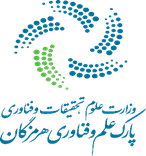   اینجانب ................................................... دانشجوی رشته ................... به شماره دانشجویی ....................... اعلام می‌دارم که طرح فناورانه با موضوع "....................................................................." در راستای انجام پایان نامه/رساله دکتری با عنوان ".........................................................................." می باشد.همچنین متعهد می‌شویم:در تمامی مستنداتی که به زبان فارسی یا لاتین مرتبط با پایان‌نامه/رساله فوق‌الذکر انتشار می‌یابد (مانند مقالات، کتاب و ...) عبارت زیر را قید نماییم:"نویسندگان/پدیدآورندگان از حمایت مالی پارک علم وفناوری هرمزگان از این پایان‌نامه/رساله قدردانی می‌نمایند.""The authors/creators would like to acknowledge the financial support of Hormozgan Science and Technology Park for this project."در صورت ارائه دستاوردهای پایان‌نامه/رساله در نمایشگاه‎ها و معرفی از طریق بنر یا پوستر، موضوع حمایت پایان‌نامه/رساله توسط پارک علم وفناوری هرمزگان از طریق ثبت نشان پارک و درج عبارت "حمایت‌شده توسط" مطابق فرمت زیر در متن بنر و پوستر انجام دهیم.